Приложение №5к Письму УФНС России по Волгоградской областиот _________ №_________Заходим в личный кабинет с помощью логина (ИНН) и пароля, которые указаны в регистрационной карте (выдаёт инспекция) или с помощью логина и пароля то Госуслуг.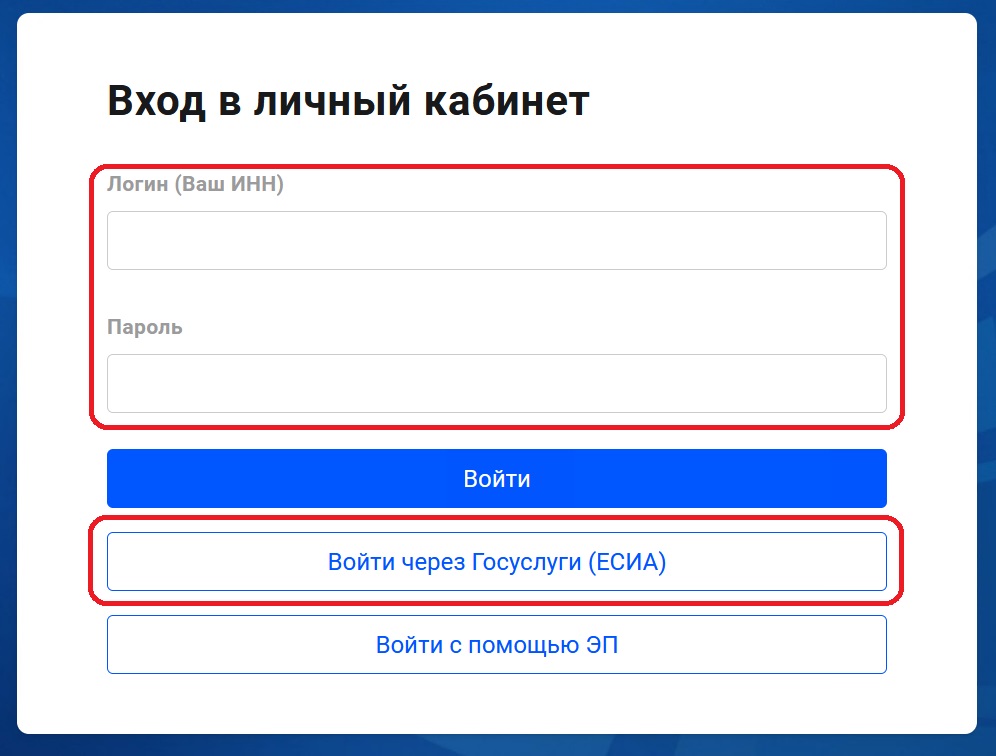 В Профиле (человечек справа) заходим в «Настройки профиля»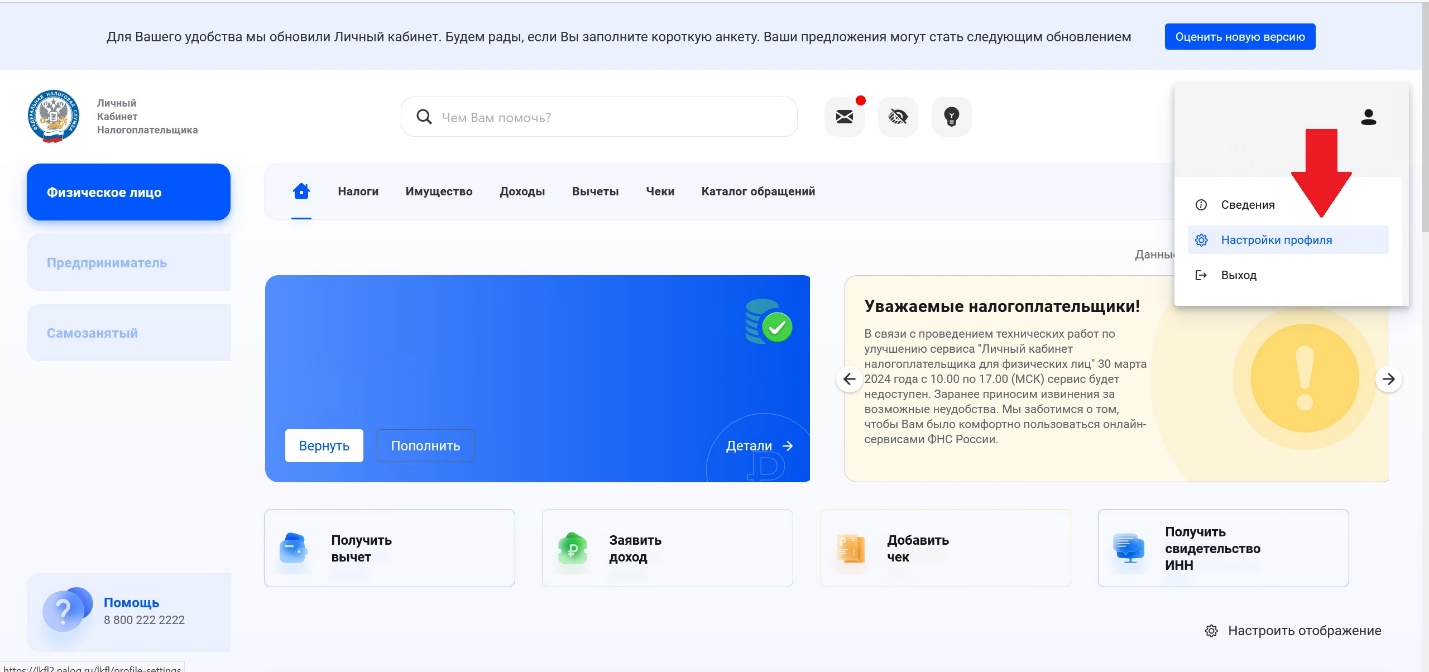 Слева заходим в «Уведомления»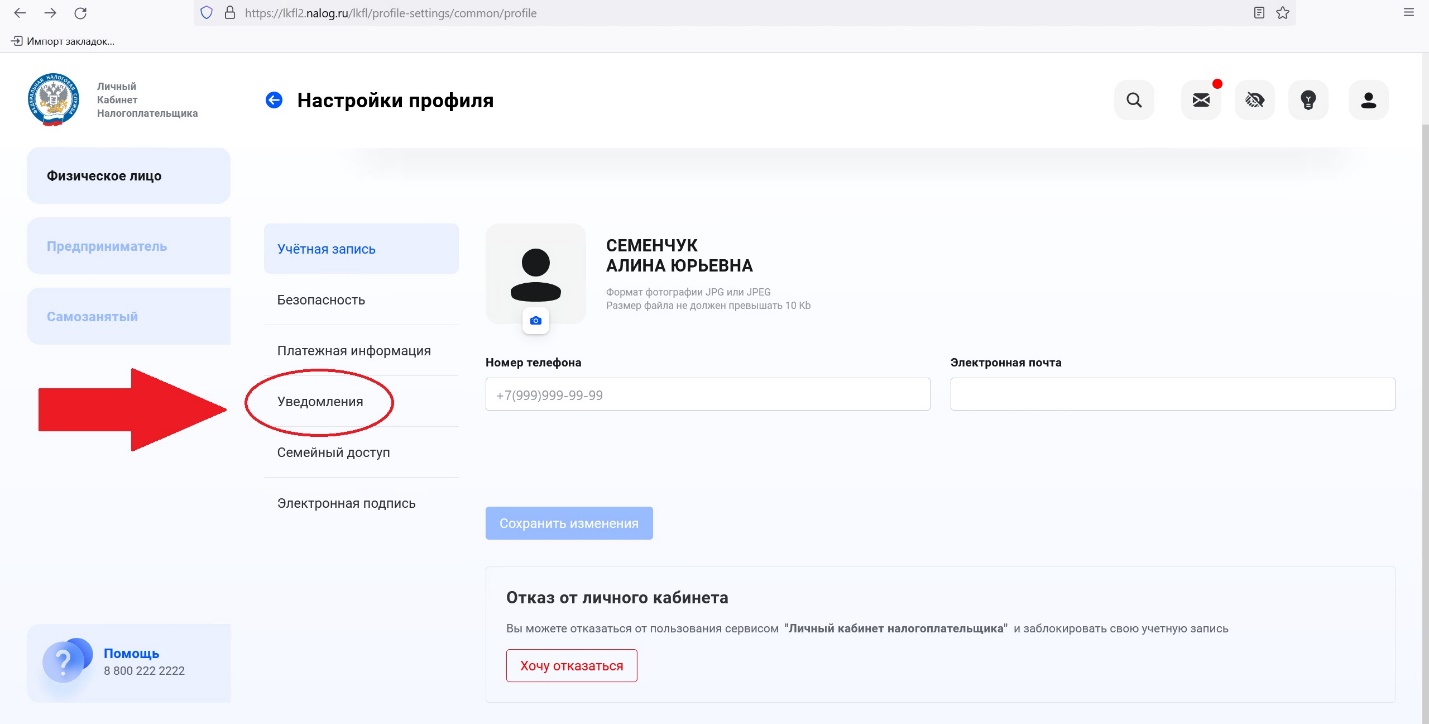 И нажимаем «Отказаться от получения». Далее следуете инструкции в Личном кабинете.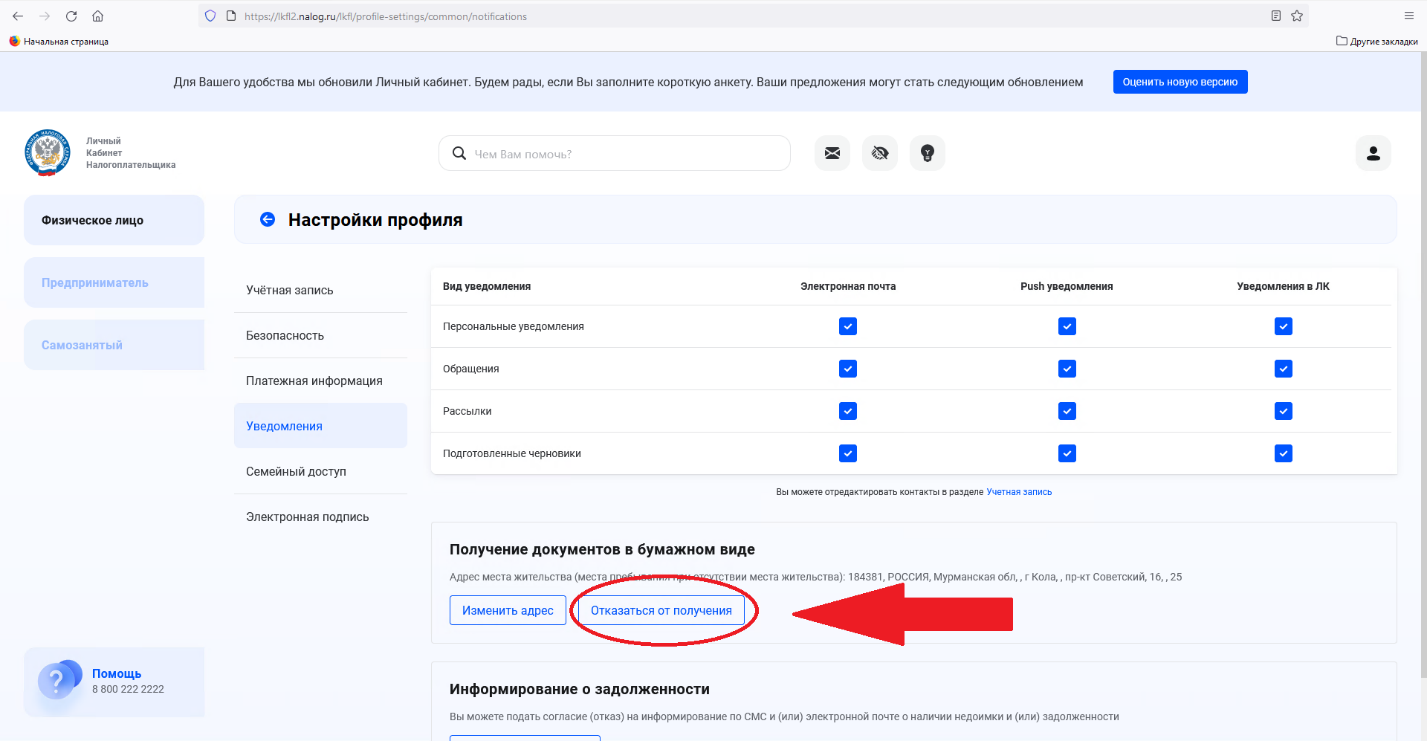 